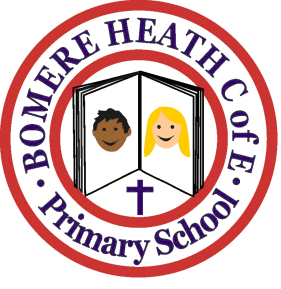 Achievement Awards for week ending  7 June 2019ClassWriter of the WeekStar ofthe WeekPimhillObosaOdinHaughmondAnyaScarlettGrinshillBenEvanStiperstonesMillieMason